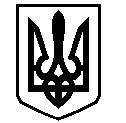 У К Р А Ї Н АВАСИЛІВСЬКА МІСЬКА РАДАЗАПОРІЗЬКОЇ ОБЛАСТІР О З П О Р Я Д Ж Е Н Н Яміського голови16 березня 2018                                                                                                              № 27Про скликання   тридцятої сесіїВасилівської  міської ради сьомого скликання             Відповідно до ст. 46 Закону України «Про місцеве самоврядування в Україні» скликати тридцяту сесію Василівської міської ради сьомого скликання  29 березня 2018 року о 10-00 годині  в приміщенні  Василівської міської ради за адресою: м. Василівка, бульвар Центральний  1.	До порядку денного включити:Доповідає: Карєва Т.О. - заступник міського голови з питань діяльності виконавчих органів ради, начальник відділу економічного розвитку виконавчого апарату міської ради.	1. Про внесення змін та доповнень в рішення двадцять восьмої (позачергової) сесії Василівської міської ради сьомого скликання від 21 грудня 2017 року № 1 «Про міський бюджет на 2018 рік».	2. Про затвердження Програми профілактики правопорушень та забезпечення громадської безпеки на території Василівської міської ради, розвитку матеріально-технічної бази Василівського ВП ГУНП в Запорізькій області на 2018 рік.  	3. Про звільнення Служби у справах дітей Василівської районної державної адміністрації Запорізької області від сплати державного мита за повторну видачу свідоцтв про державну реєстрацію актів цивільного стану.Доповідає: Борисенко Ю.Л. - заступник міського голови з питань діяльності виконавчих органів ради, начальник відділу комунального господарства та містобудування виконавчого апарату міської ради.	4. Про стан забезпечення питною водою м. Василівка в літній період 2018 року.	5. Про внесення змін в рішення двадцять восьмої (позачергової) сесії Василівської міської ради Запорізької області сьомого скликання від 21.12.2017 № 12 «Про затвердження Програми підтримки розвитку водопровідно-каналізаційного та теплового господарств   м. Василівка на 2018 рік».	6. Про оприлюднення проекту регуляторного акту «Про затвердження Положення про проведення реконструкції, капітальних ремонтів, технічного переоснащення спільного майна у багатоповерхових будинках міста Василівка».	7. Про подовження дії договору позички від 31.03.2017 р. № 96-П/17 між Василівською міською радою Запорізької області та комунальним підприємством «Облводоканал» Запорізької обласної ради. 	8. Про внесення змін в рішення двадцять восьмої (позачергової) сесії Василівської міської ради сьомого скликання від 21 грудня 2017 року № 14 «Про затвердження Програми по благоустрою міста Василівка на 2018 рік»	9. Про надання дозволу комунальному підприємству «Благоустрій Василівка» Василівської міської ради Запорізької області, на передачу в позичку контейнерів для твердих побутових відходів в кількості 142 шт. ФОП Колеснику О.Ф.Доповідає: Коновалов В.О. – начальник відділу будівництва та інвестиційного розвитку виконавчого апарату міської ради.	10. Про внесення змін в рішення двадцять восьмої (позачергової) сесії Василівської міської ради сьомого скликання від 21 грудня 2017 року № 19 «Про затвердження Програми капітального будівництва та реконструкції об’єктів комунальної власності на 2018 рік, що фінансуються за рахунок бюджету  розвитку».	11. Про внесення змін в рішення двадцять восьмої (позачергової) сесії Василівської міської ради сьомого скликання від 21 грудня 2017 року № 17 «Про затвердження Програми по фінансуванню  робіт пов’язаних  з будівництвом, реконструкцією, ремонтом і утриманням автомобільних доріг загального користування на 2018 рік».	12. Про внесення змін в рішення двадцять сьомої сесії Василівської міської ради сьомого скликання від 30 листопада 2017 року № 37 «Про затвердження Програми робіт по стабілізації водопостачання в м. Василівка на 2018-2019 роки».	13. Про внесення змін в рішення двадцять восьмої  (позачергової)  сесії Василівської міської ради сьомого скликання від 21 грудня 2017 року № 10 «Про затвердження Програми по капітальному ремонту житлового фонду, що знаходиться у комунальній власності територіальної громади м. Василівка, житлового фонду об’єднань співвласників багатоповерхових будівель в м. Василівка на 2018 рік»	14. Про передачу товаро-матеріальних цінностей КП «Благоустрій – Василівка» Василівської міської ради Запорізької області.Доповідає: Кривуля В.В. - керуючий справами виконавчого комітету, начальник відділу юридичного забезпечення та організаційної роботи виконавчого апарату міської ради.	15. Про внесення доповнень до рішення двадцять шостої (позачергової) сесії Василівської міської ради сьомого скликання від 30.11.2017 № 10 «Про затвердження Плану діяльності Василівської міської ради з питань підготовки проектів регуляторних актів на 2018 рік».Доповідає: Джуган Н.В. - заступник міського голови з питань діяльності виконавчих органів ради, начальник відділу з гуманітарних питань виконавчого апарату міської ради.	16. Про перейменування вулиці Героя Радянського Союзу Давидкова в місті Василівка Василівського району Запорізької області.Доповідає: Мандичев О.Г. - секретар ради.	17. Про внесення змін в рішення двадцять восьмої (позачергової) сесії Василівської міської ради від 21 грудня 2017 року № 26 «Про затвердження Програми розвитку фізичної культури і спорту  в м. Василівка  на 2018 рік»Доповідає: Нечет О.М. - начальник відділу з питань земельних відносин та земельного кадастру  виконавчого апарату міської ради.	18. Про внесення змін до рішення двадцять восьмої (позачергової) сесії  Василівської міської ради сьомого скликання від 21.12.2017 року № 37 « Про затвердження  Програми розроблення проектів землеустрою та оцінки земель на території Василівської міської ради на 2018 рік.	19. Про укладання договору суперфіцію на користування земельною ділянкою для розміщення  полігону твердих побутових відходів в м. Василівка, вул. Невського 105-А Департаментом  капітального будівництва Запорізької обласної державної адміністрації.	20. Про затвердження  технічної документації із землеустрою щодо поділу та об`єднання земельних ділянок для розміщення групи тимчасових споруд для провадження підприємницької діяльності в м. Василівка, вул. Соборна 18а Ангелову В.В.	21. Про затвердження   проекту землеустрою щодо  відведення та передачу безоплатно у власність  земельної ділянки для будівництва та обслуговування житлового будинку, господарських будівель та споруд  в м. Василівка, вул. Кошового 70 Коробовій Н.І.	22. Про  затвердження технічної документації із землеустрою щодо встановлення (відновлення) меж земельної ділянки в натурі (на місцевості)    для розміщення тимчасової споруди для провадження підприємницької діяльності в м. Василівка, вул. Соборна 22б Міськовій Т.К.	23. Про затвердження  технічної документації із землеустрою щодо встановлення  (відновлення) меж земельної ділянки в натурі (на місцевості) для будівництва та обслуговування житлового будинку, господарських будівель та споруд та  передачу земельної ділянки безоплатно у спільну сумісну власність в м. Василівка, вул. Каховська 182 Тимошишиній  Л.А., Тимошишину Д.С., Тимошишиній А.С.	24. Про затвердження   проекту землеустрою щодо  відведення  земельної ділянки для будівництва та обслуговування житлового будинку, господарських будівель та споруд та  передачу земельної ділянки безоплатно у власність в м. Василівка, вул. Каштанова 29  Зеленому О.О.	25. Про надання дозволу на розробку проекту землеустрою щодо відведення земельної ділянки для ведення особистого селянського господарства в м. Василівка, вул. Довженка 97а  Горенко В.Ф.	26.  Про надання дозволу на розробку технічної документації  із землеустрою щодо поділу та об`єднання земельних ділянок для будівництва та обслуговування будівель торгівлі  в м. Василівка, вул. Ліхачова 13 а Титаренку  Ю.М.	27. Про внесення змін до рішення сорок першої сесії Василівської міської ради п’ятого скликання від 23.02.2006 року № 22 « Про затвердження проекту землеустрою щодо відведення та передачу в оренду земельної ділянки для розміщення торгівельно-виставочного майданчику з офісом, службовими приміщеннями та кафетерію з літнім майданчиком в м. Василівка, вул. Мисливська 20  приватному підприємцю Ващенко Д.Д.» 	28. Про продаж земельної  ділянки несільськогосподарського призначення   в м. Василівка, бул. Центральний 53а Левченко О.М.	29. Про проведення земельних торгів у формі аукціону з продажу земельної ділянки комунальної  форми власності  для розміщення та експлуатації основних, підсобних і допоміжних будівель та споруд будівельних організацій та підприємств в м. Василівка, вул. Московська 50.Міський голова                                                                                                      Л.М.Цибульняк